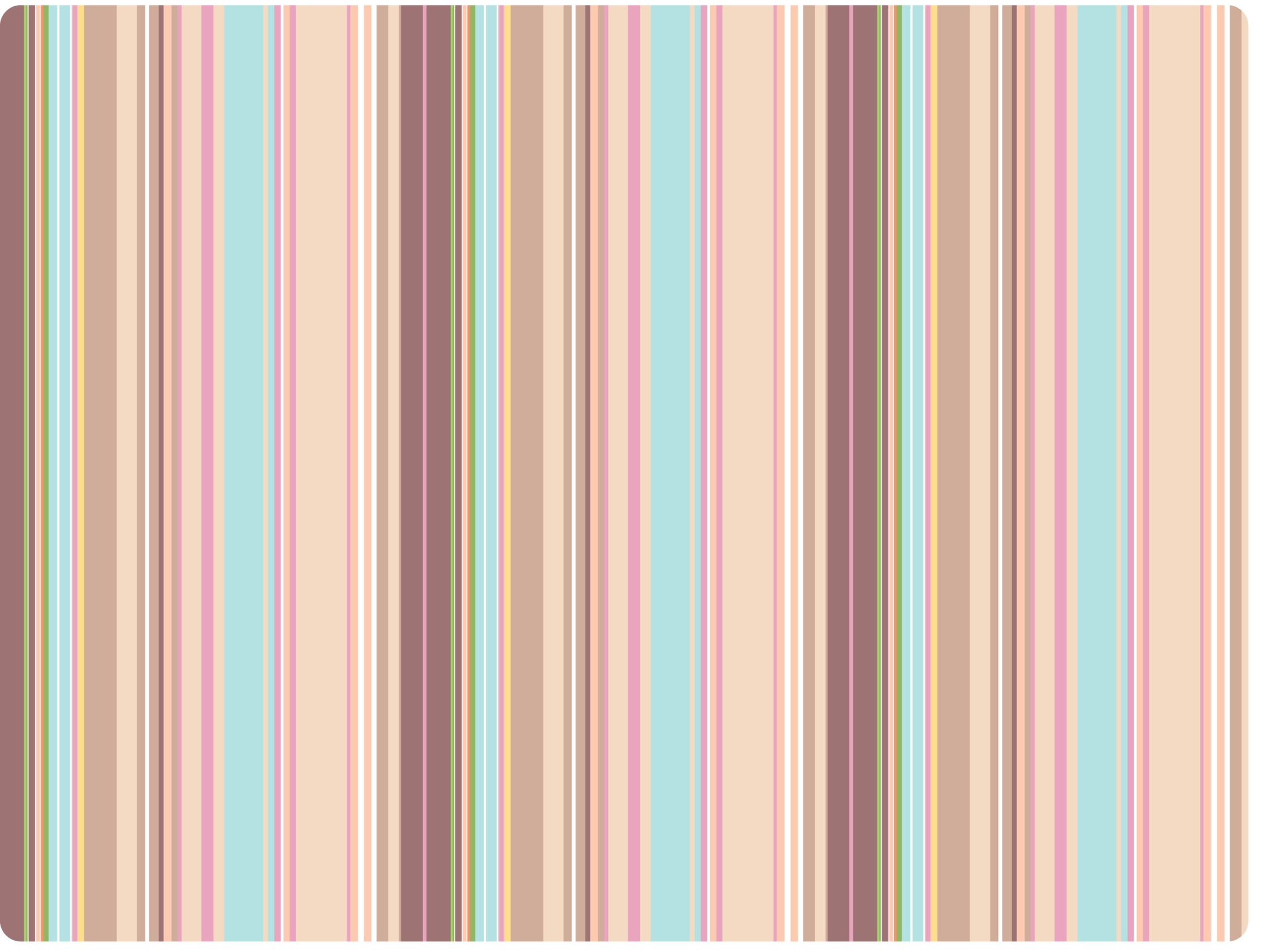 mondaytuesdaywednesdaythursdayfridayProgressStruggled withlunchSomeSomeSomeSomeSomelunchMostMostMostMostMostlunchAllAllAllAllAllsnackNoneNoneNoneNoneNonesnackSomeSomeSomeSomeSomesnackAllAllAllAllAllrest    :         Start    :         Start    :         Start    :         Start    :         Startrest    :           End    :           End    :           End    :           End    :           End# of Diaper changesWetWetWetWetWet# of Diaper changesDryDryDryDryDry# of Trips to PottymilestonesLearnednotes